Resuelva las siguientes preguntas tipo Icfes y sustente la respuesta1. Las crisis económicas en los grandes países latinoamericanos han puesto en entredicho la eficacia y eficiencia del modelo económico implantado en los países en vía de desarrollo, dando como resultado una concentración cada vez más alta del capital en pocas manos y una gran cantidad de población marginada. De continuar la situación económica actual en estos países, se esperaría a nivel global queA. en poco tiempo todos los países tengan mejor calidad de vida por la difusión de avances técnicos y científicos en salud y educaciónB. se acentúen las diferencias entre países pobres y ricos, polarizando económica y políticamente el mundoC. haya un aumento en la desigualdad social producto del estancamiento en los índices de crecimiento y desarrollo económicoD. los países con bajo índice de desarrollo humano mejoren rápidamente sus condiciones socioeconómicas aprovechando sus ventajas competitivas.La clave o respuesta correcta es  la _________ por que ______________________________________________________________________________________________________________________________________________________________________________________________________________________________________________________________________________________________________________________________________________________________________________________________________________________________8. REALIZO LA GRAFICA DEL FLUJO MICROECONÓMICOEl sector de la economía encargado de distribuir un producto es el terciario. Para ello emplea diferentes estrategias de acuerdo con los gustos de los consumidores y la calidad del producto. Así por ejemplo no es lo mismo impulsar u tipo de carnes frías que una crema dental. Si en el colegio quieres impulsar un jugo que se elabora en una microempresa tendría que1. Vender el producto a u precio alto lo que haría entender a los estudiantes que el producto es de calidad.2. Pactar con la tienda del colegio para que anulen los contratos con otros proveedores de jugos.3. Organizar una campaña publicitaria que incluya carteles y mensajes por la emisora del colegio.4. Ofrecer durante una semana muestras gratis del producto para que los estudiantes aprecien el producto.Las claves o respuestas correctas son  la ____ y la _____ por que ______________________________________________________________________________________________________________________________________________________________________________________________________________________________________________________________________________________________________________________________________________________________________________________________________________________________9. POR QUE ES IMPORTANTE LA MICROECONOMIA PARA SU FAMILIA____________________________________________________________________________________________________________________________________________________________________________________________________________________________________________________________________________________________________________________________________________________________________________________________________________________________________________________________________________________________________________________________________________________________________________________________________________________________________________________________________________________________________________________________________________________________________________________________________________________________________________________________________________________________________________________________________________________________________________________________________________________________________________________________________________________________________________________________________________________________________________________DEFINO QUE ES EL PIB Y CUAL ES SU INFLUENCIA EN LA ECONOMIA DE UN PAIS________________________________________________________________________________________________________________________________________________________________________________________________________________________________________________________________________________________________________________________________________________________________________________________________________________________________________________________________________1. Observa la siguiente secuencia de fotos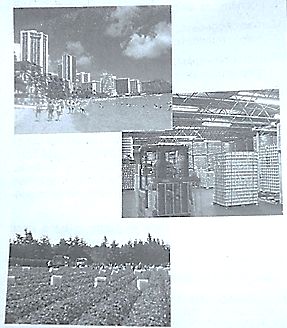 La economía se estructura en sectores, es decir, en campos de actividades que comparten un objetivo común. El orden que presentan las imágenes corresponde a los sectoresA. Primario, Secundario y TerciarioB. Secundario, Primario y TerciarioC. Terciario, Secundario y PrimarioD. Terciario, Primario y SecundarioLa clave o respuesta correcta es  la _________ por que ____________________________________________________________________________________________________________________________________________________________________________________________________________________________________________________________________________________________________________________________________________________________________________________________________________________8. EXPLICO QUE ES LA MACROECONOMÍA______________________________________________________________________________________________________________________________________________________________________________________________________________________________________________________________________________________________________________________________________________________________________________________________________________________________________________________________________________________________________________________________________________________________________________________________________________________________________________________________________________________________________________________________________________________________________________________________________________________________________________________________________________________________________________________________________________________________________________________________________________________________________________________________________________________________________________________________________________________7. RELACIONO LOS CONCEPTOS DE LA COLUMNA A CON LAS IDEAS DE LA B POR MEDIO DE UNA LINEACOLUMNA ACOLUMNA BPRECIOSe venden las acciones de las empresas.IPCÍndice de Precios al ConsumidorCOMPETENCIA PERFECTAMuestra cómo se han comportado la bolsa de valores en  Colombia.   IGBCMuchos vendedores muchos compradoresBOLSA DE VALORESValor económico de los bienes y servicios.